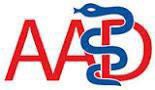 Overzicht bestuurders Stichting AAD met hoofd- en nevenfunctiesPeildatum: 1 mei 2023Prof. dr. J.H.G. (Jean) Klinkenbijl, chirurg, toezichthoudend bestuurder, voorzitterVoorzitter, toezichthoudende bestuurder Algemene en Medische Zakenactuele hoofd- en nevenfuncties elders:Lid Coöperatie Gelre Ziekenhuizen Apeldoorn-Zutphen, vakgroep chirurgieHoogleraar UvA, leerstoel chirurgische oncologieVoorzitter wetenschappelijke adviesraad LRCBDr. Q.H. (Quinten) Leijten, neurochirurg, toezichthoudend bestuurder, secretarisactuele hoofd- en nevenfuncties elders:K.A. (Karel) Kolkman, traumachirurg, toezichthoudend bestuurder, penningmeesteractuele hoofd- en nevenfuncties elders:C.T.H. (Edward) Tan, traumachirurg, toezichthoudend bestuurder, medische kennisbruggenactuele hoofd- en nevenfuncties elders:D.C.S. (Dick) Herfst, toezichthoudend bestuurder, vicevoorzitter, verpleegkundige kennisbruggenactuele hoofd- en nevenfuncties elders:Lid Raad  van Commissarissen J.H.M. (Jan) Hendriks, (namens JvJvT Holding BV), uitvoerend bestuurder, directeur-bestuurder, organisatie kennisbruggenactuele hoofd- en nevenfuncties elders:Voorzitter stichting JANSVoorzitter Stichting Vrienden van AAD